	   Załącznik nr 1 do Regulaminu Programu 
   Karta Młodego Przedsiębiorcy    w Dąbrowie Górniczej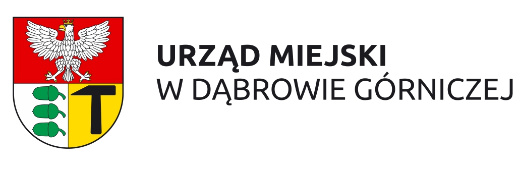 Urząd Miejski w Dąbrowie GórniczejWydział Rozwoju, Przedsiębiorczości i Obsługi Inwestorówul. Graniczna 2141-300 Dąbrowa Górnicza Formularz zgłoszeniowy Uczestnika Programu Karta Młodego Przedsiębiorcy w Dąbrowie GórniczejImię i nazwisko:………………………………………………………………………………………………………………………………..…Nazwa firmy:…………..………………………………………………………..………………………………………………..………….……NIP:……………………………………………………………..Adres miejsca prowadzenia działalności gospodarczej w Dąbrowie Górniczej:……………………………………………………………………………………………………………………………..…………………………….Adres e-mail:……………………………………………………………………………………………..………………Adres strony internetowej:…………………………….…..………………………..……………………..…..Tel:…………………………………………………..................…….……………………....................…..…….Data rozpoczęcia wykonywania działalności gospodarczej:…………………………………....Informacja o formie odbioru karty identyfikacyjnej (niepotrzebne skreślić):- odbiorę osobiście w siedzibie Organizatora,- proszę przesłać na adres…....................……………………………...………………………………………………………….……..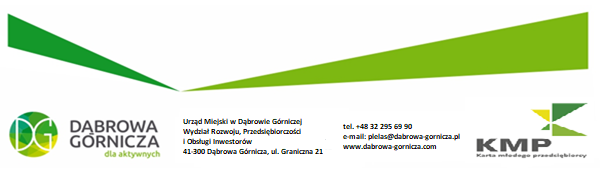 Klauzula zgody na przetwarzanie danych osobowych 1.Na podstawie art. 6 ust. 1 lit. a oraz art. 9 ust. 2 lit. a ogólnego rozporządzenia Parlamentu  Europejskiego i Rady (UE) 2016/679 z dnia 27 kwietnia 2016 r. w sprawie ochrony osób fizycznych w związku z przetwarzaniem danych osobowych i w sprawie swobodnego przepływu takich danych oraz uchylenia dyrektywy 95/46/WE, wyrażam zgodę na przetwarzanie moich danych osobowych zawartych w Formularzu zgłoszeniowym Uczestnika, w celu ubiegania się i korzystania z Programu Karta Młodego Przedsiębiorcy przez Prezydenta Miasta Dąbrowa Górnicza z siedzibą w Urzędzie Miejskim w Dąbrowie Górniczej, ul. Graniczna 21.2.Podanie danych osobowych przez Pana/Panią jest dobrowolne, ale niezbędne w celu weryfikacji  uprawnień do korzystania z Programu Karta Młodego Przedsiębiorcy, a w konsekwencji jej wydania.3.Jednocześnie oświadczam, że zostałem/am poinformowany/a, że zgoda może być wycofana w każdym czasie.4.Wycofanie zgody nie wpływa na zgodność z prawem przetwarzania, którego dokonano na podstawie zgody przed jej wycofaniem. 5.Zapoznałem/am się z treścią klauzuli informacyjnej, w tym o sposobach przetwarzania moich danych osobowych.………………………………………………..                                                                                                                  data, podpis          Potwierdzam zgodność danych.Wydano kartę identyfikacyjną o numerze .……………………………………….
Ważną do dnia…………………………………………..  										          ….……………………………………………..data, podpis          